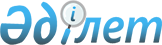 О порядке отбора работодателей, предлагающих организацию социальных рабочих мест
					
			Утративший силу
			
			
		
					Постановление акимата района Магжана Жумабаева Северо-Казахстанской области от 23 мая 2011 года N 143. Зарегистрировано Департаментом юстиции Северо-Казахстанской области 1 июня 2011 года N 13-9-134. Утратило силу - постановлением акимата района Магжана Жумабаева Северо-Казахстанской области от 6 октября 2011 года N 325

      Сноска. Утратило силу - постановлением акимата района Магжана Жумабаева Северо-Казахстанской области от 06.10.2011 N 325      В соответствии с подпунктом 14) пункта 1 статьи 31 Закона Республики Казахстан от 23 января 2001 года № 148 «О местном государственном управлении и самоуправлении в Республики Казахстан», пунктом 4 статьи 18-1 Закона Республики Казахстан от 23 января 2001 года № 149 «О занятости населения», акимат района Магжана Жумабаева ПОСТАНОВЛЯЕТ:



      1. Определить порядок отбора работодателей, предлагающих организацию социальных рабочих мест, согласно приложению.



      2. Уполномоченному органу по вопросам занятости государственному учреждению «Отдел занятости и социальных программ района Магжана Жумабаева Северо–Казахстанской области» (далее Уполномоченный орган) осуществлять реализацию порядка отбора работодателей, предлагающих организацию социальных рабочих мест для трудоустройства безработных из целевых групп.



      3. Возложить на Уполномоченный орган заключение договоров на организацию социальных рабочих мест для трудоустройства безработных граждан из целевых групп населения.



      4. Контроль за исполнением настоящего постановления возложить на заместителя акима района Бакирова Е.Ж.



      5. Настоящие постановление вводится в действие по истечению десяти календарных дней после его первого официального опубликования.      Аким района                                В. Бубенко

Приложение к постановлению

акимата района Магжана Жумабаева

от 23 мая 2011 года № 143 Порядок отбора работодателей, предлагающих организацию социальных рабочих мест

      1. Работодатель, изъявивший желание на организацию социальных рабочих мест подает в Уполномоченный орган заявку в произвольной форме с указанием количества открываемых социальных рабочих мест, размера оплаты труда с приложением справки с налогового комитета об отсутствии задолженности по платежам за последний месяц, предшествующий дате подачи заявки.



      2. При отборе работодателей, предлагающих организацию социальных рабочих мест, Уполномоченный орган учитывает следующие требования: отсутствие задолженности по платежам в бюджет, размер заработной платы предлагаемой работодателем, возможность предоставления безработному постоянной работы по истечении срока действия заключенного договора с уполномоченным органом.



      3. Работодатель прошедший отбор заключает договор с Уполномоченным органом на организацию социальных рабочих мест в течении десяти рабочих дней со дня подачи заявки. В договоре отражаются обязанности сторон, виды работ, размер и условия оплаты труда, срок и источники финансирования социальных рабочих мест, количество направляемых безработных. Работа носит временный характер и для ее организации не могут быть использованы постоянные рабочие места и вакансии.



      4. Направление безработных из целевых групп населения для трудоустройства на социальные рабочие места осуществляется Уполномоченным органом в течении пяти рабочих дней со дня заключения договора с согласия безработных.



      5. Работодатель принимает на социальное рабочее место направляемого безработного, заключает с ним трудовой договор, предоставляет рабочее место, соответствующее нормам техники безопасности. Срок занятости безработных на социальных рабочих местах определяется договором.



      6. Работодатели для возмещения расходов по оплате труда из средств бюджета ежемесячно до 5 числа месяца следующего за отчетным предоставляют в Уполномоченный орган в установленном порядке: выписку из приказа о приеме на работу, табель учета рабочего времени и акт выполненных работ.



      7. Контроль за исполнением настоящего порядка отбора работодателей, предлагающих организацию социальных рабочих мест для трудоустройства безработных из целевых групп, возлагается на Уполномоченный орган.
					© 2012. РГП на ПХВ «Институт законодательства и правовой информации Республики Казахстан» Министерства юстиции Республики Казахстан
				